Klasa VI technikaTemat: Przekładnie – rodzaje przekładni 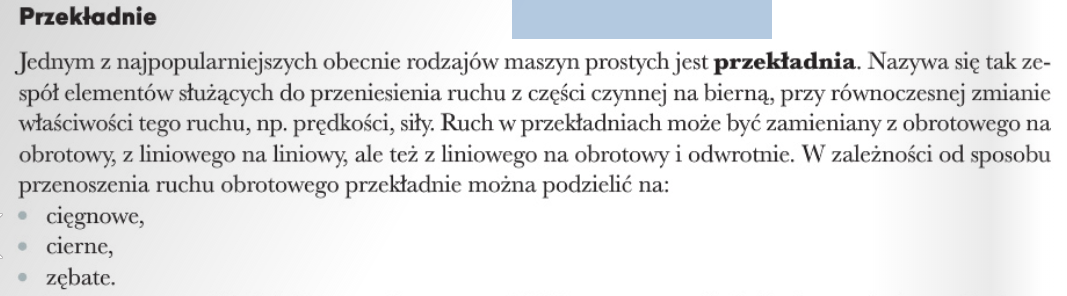 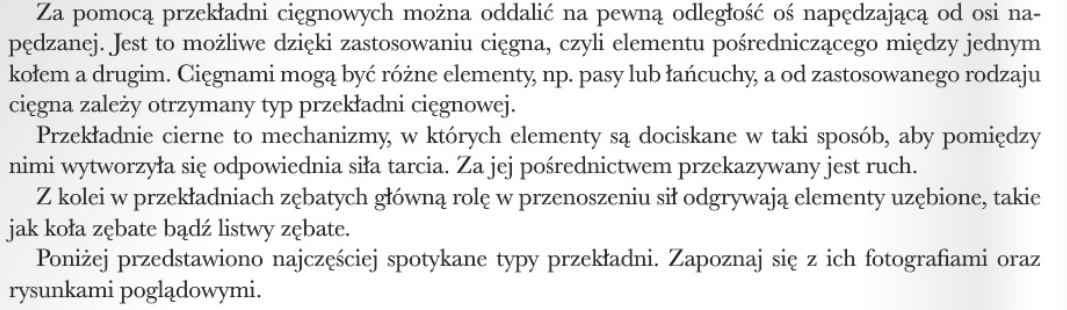 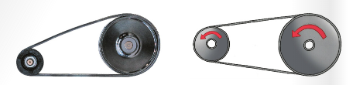 Przekładnia cięgnowa pasowa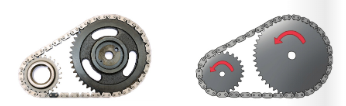 Przekładnia cięgnowa łańcuchowa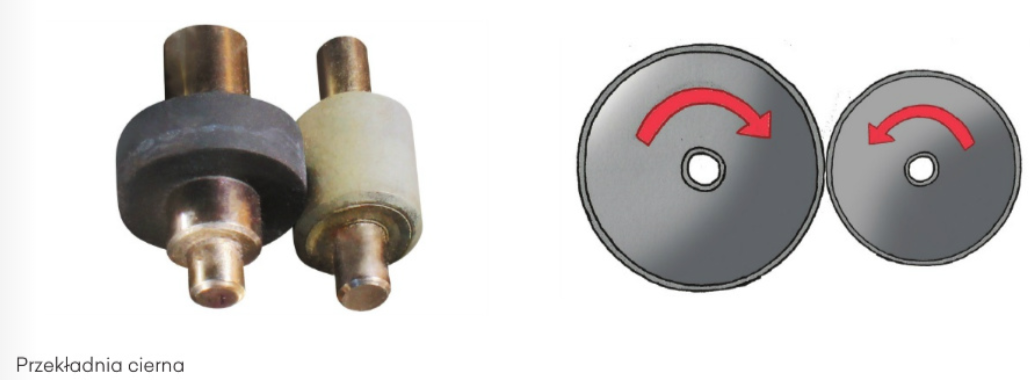 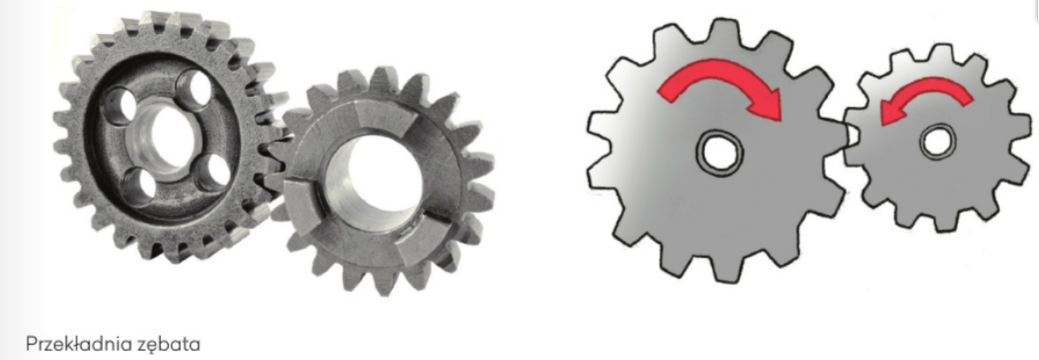 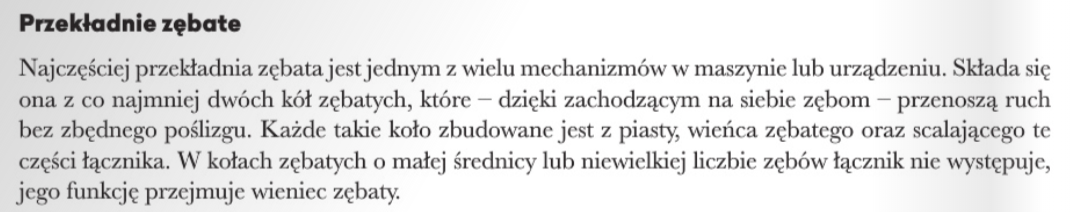 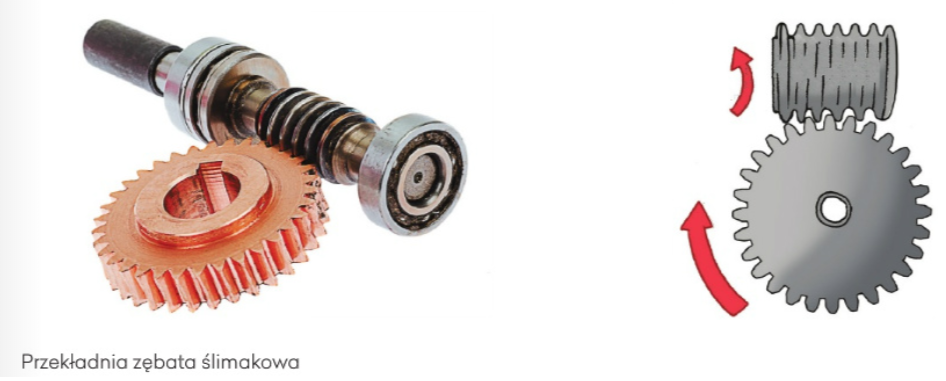 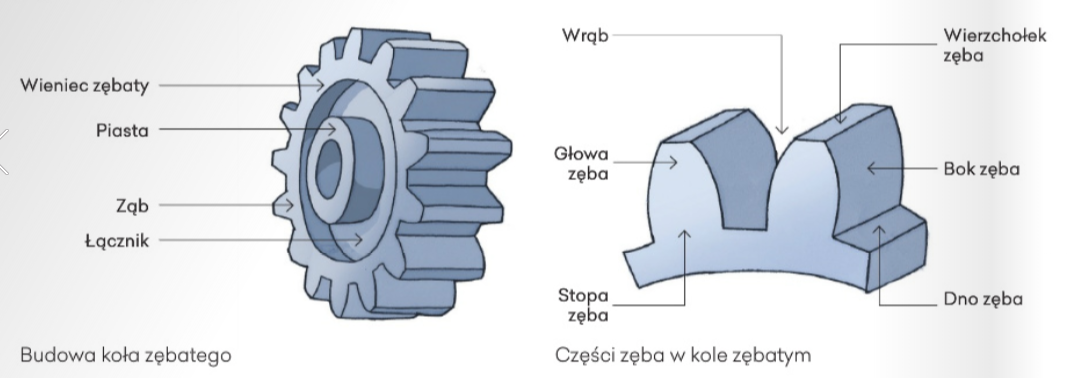 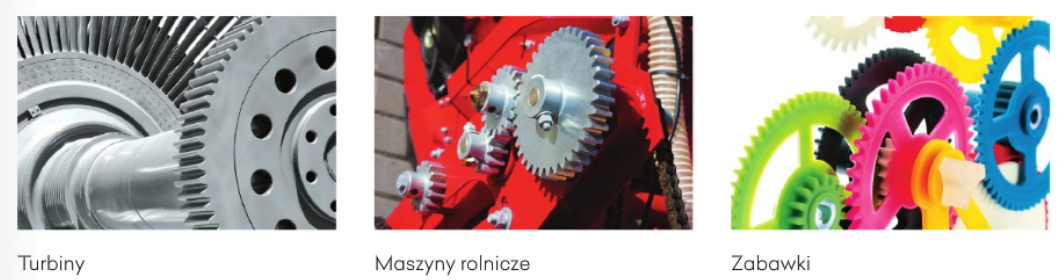 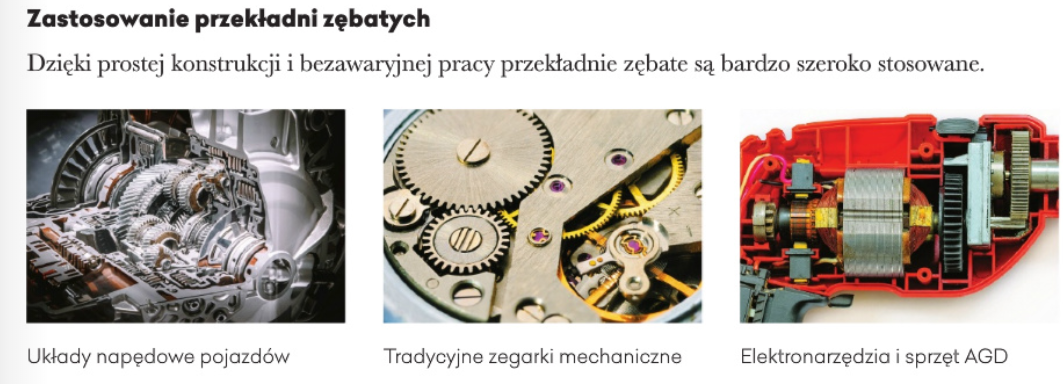 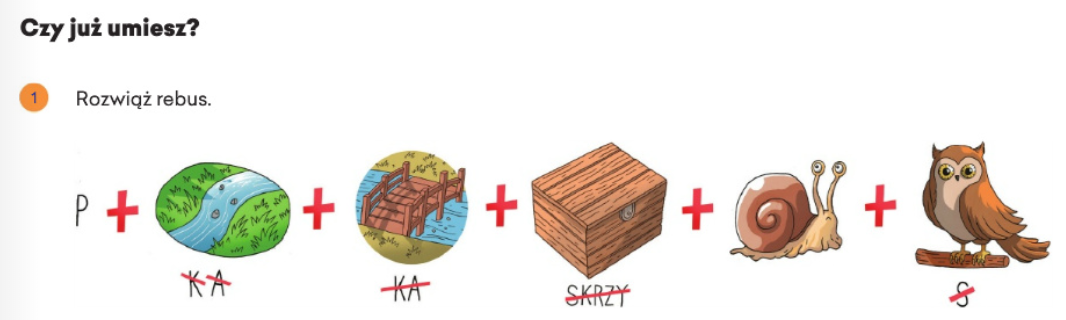 